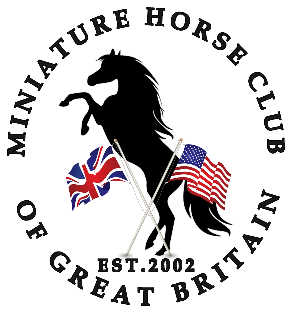 Novice Jumper1st   Windrush Secret Is Out – Kathy Payne2nd  Silversmith Noble Cause – Kim Johns3rd   Bellever Magic Charm – Elizabeth Willetts4th   Little England Rebels Lucky Star – Gail Brenton5th   Brygarth Brodie – Julia PrenticeOpen Jumper1st   CDM Chloes Enigma – Annabelle Chandler (1st placed Junior)1st   Dilston YY Forget Me Not – Amy Griffiths Novice Halter Obstacle1st   Toyhorse Toby – Chloe Lewis2nd   Bellever Magic Charm – Elizabeth Willetts=      Silversmith Noble Cause – Kim Johns4th   Brygarth Brodie – Abbie Miller 5th   Pinglewood Coral – Faith Smith 6th   Pinglewood Coral – Jessicca Everill =     SHM Eros Emmerson – Philippa Townsend Junior Placings 1st   Brygarth Brodie – Abbie Miller2nd   Celticmist Absolut Echo – Trinity Brough – Darby3rd   SHM Awestrucks Irresistable Ivy – Jacob Simpson4th   Silversmith Man O War – Eva Beresford5th   Celticmist Absolut Echo – Tabitha Brough- DarbyOpen Halter Obstacle1st   Dilston YY Forget Me Not  - Amy Griffiths =     Talklands Magical Destiny – Pat Englund3rd   Washbanks Neureyev – Pat Englund4th   CDM Chloes Enigma – Annabelle Chandler  (1st Place Junior)5th   Pinglewood Woody – Hannah Brown (2nd place Junior)Hunter Jumper1st   Jones Royally Krazzy In Love – Lucy Lee2nd Dilston YY Forget Me Not – Amy Griffiths 3rd   CDM Chloes Enigma – Annabelle Chandler (1st place Junior)4th   Pinglewood Woody – Hannah Brown (2nd Place Junior)5th   Talklands Magical Destiny – Pat Englund 6th   SHM Eros Emmerson – Philippa TownsendNovice Dressage (in hand)1st   Toyhorse Toby – Chloe Lewis2nd   Sharptor Adonis – Jessica Everill3rd   SHM Eros Emmerson – Philippa Townsend4th   Silversmith Noble Cause – Kim Johns5th   Little England Rebels Lucky Star – Gail Brenton =      Caluka UK Nicos LadY In Red – Philippa TownsendNovice Long Reined Dressage1st   Ballykeppogue Distinct Elegance – Amy Griffiths2nd   Zennor Effiah – Julia Prentice 3rd   Brygarth Brodie – Abbie Miller ( 1st Place Junior)4th   Windrush Secret Is Out – Kathy Payne Open Dressage In Hand 1st   Pinglewood Woody – Hannah Brown 2nd   CDM Chloes Enigma – Annabelle Chandler Open Dressage Long Reined 1st Dilston YY Forget Me Not – Amy Griffiths Performance Novice Champion Brygarth Brodie – Julia Prentice ReserveSilversmith Noble Cause – Kim Johns Performance Junior Champion CDM Chloes Enigma – Annabelle Chandler Reserve Pinglewood Woody – Hannah brownSenior Champion Dilston YY Forget Me Not – Amy Griffiths Reserve Toyhorse Toby – Chloe LewisThe Alison Gladwin SEND Handler Class 1st    Alliance Majestics Eye Of The Storm – Kirsty Bryant2nd   So Chic Gosh Gatsby – Tyler Johns Young Handler not exc 12yrs 1st   SHM Awestrucks Irresistable Ivy – Jacob Simpson 2nd   Leopardsden Rebels Chasin Renegade – Olivia Wynn3rd   Silversmith Man O War – Ava Beresford4th   Bellever Magic Charm – Jessie Willetts 5th   Celticmist Absolut Echo – Tabatha Brough – Darby Young Handler Exc 12yrs not exc 16 yrs 1st   Ballykeppogue Distinctly Impressive – Tyler Johns2nd   CDM Chloes Enigma – Anabelle Chandlerv 3rd   Celticmist Absolut Echo – Tallulah Brough – Darby Ultra Mini 1st    Alliance Majestics Eye Of The Storm  - Kirsty Bryant2nd    NCF Berrys Top Cat – Diane Blackburn3rd      PRF Zpotless – Joan Tanner Veteran exc 12yrs 1st   Looking Glass Don Vito Corleone – Nicola Scott2nd   Alliance Majestics Eye Of The Storm – Kirsty Bryant3rd   NCF Berrys Top Cat – Diane Blackburn 4th   PRF Zpotless – Joan Tanner 5th   Leopardsden Rebel Chasin Renegade – Olivia Winn 6th   Toyhorse Toby – Chloe Lewis Costume Class 1st   Bellever Magic Charm – Jessie Willetts 2nd   Silversmith Man O War -  Ava Beresford 3rd   Celticmist Absolut Echo – Trinity Brough – Darby4th   Looking Glass Vito Don Corleone – Nicola Scott Novice Driving 1st   Glasses Heart Of Dixieland – Jane Bramwell2nd   SHM Eros Emmerson – Philippa Townsend British Style Driving 1st  Glasses Heart Of Dixieland – Jane Bramwell2nd   Tyden Marley – Oliver Parr3rd   Zennor Effiah – Julia Prentice4th   SHM Eros Emmerson – Philippa Townsend5th   Dilston YY Forget Me Not – Amy Griffiths 6th   Fold House Little Lord Valentine and Hillash Patches – Su Woodcock British Shetland Driven 1st  Zennor Effiah – Julia Prentice 2nd Foldhouse Little Lord Valentine and Hillash Patches – Su Woodcock 3rd   Tyden Marley – Oliver Parr Junior Driver 1st   Brygarth Brodie – Abbie Miller American Style Driving 1st   PRF Zpotless – Joan Tanner 2nd   DVM Pasos Dirty Dancer – Lucy LeeDriven Turnout and Condition 1st    DVM Pasos Dirty Dancer – Lucy LeeConcours Driven 1st   SHM Eros Emmerson – Philippa Townsend 2nd   Zennor Effiah – Julia Prentice Multiple Hitch 1st   Foldhouse Little Lord Valentine and Hillash Patches – Su Woodcock Driven Champion ???Reserve ??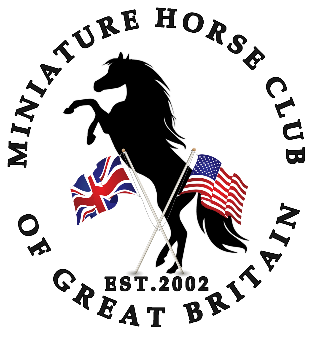 DAY THREE Newcomer 1st   Celticmist Absolute Echo – Natalie Brough – Darby2nd   Pinglewood Coral – Sarah Blackmoore Novice Handler 1st   Bellever Magic Charm – Jessica Willetts 2nd   Celticmist Absolut Echo – Natalie Brough – Darby3rd   Sharptor Adonis – Sarah Blackmoore 4th   Roscroft Amazing Grace – Penny Bienz The David Jones Memorial Class 1st   Leopardsden Rebel Chasin Renegade – Olivia Winn 2nd   Celticmist Absolut Echo – Natalie Brough – Darby3rd   Pinetrees Uk Glocks Rhythmic Bullet – Sofia Gaunt 4th   Rosemont Dreamers Shiloh – Chloe Lewis 5th   Roscroft Amazing Grace – Penny Bienz British Shetland Yearling 1st   Cranford April Love – Clare Oloughin British Shetland 2 & 3yo 1st    Plumtree Elvis – Chloe Lewis British Shetland 4 yrs plus 1st   Pinglewood Coral – Faith Smith 2nd   Shallowater Jocelyn – Jesicca Everill3rd   Pinglewood Doris – Mary Jones 4th   Hermits Amelia  - Su Arrowsmith  Standard Shetland 1st   Theapwood Tabitha –Mia Oloughin 2nd   Bellever Magic Charm – Elizabeth Willetts 3rd   Sharptor Adonis – Jessica Everill 4th   Hodean Evangeline – Su Arrowsmith 5th   Zennor Effiah – Julia Prentice British Shetland Broken Colour 1st   Plumtree Elvis – Chloe Lewis 2nd   Hermits Amelia – Sue Arrowsmith 3rd   Shallowater Jocelyn – Sarah Blackmoore British Shetland Solid Colour 1st   Pinglewood Doris – Mary Jones 2nd   Bellever Magic Charm – Elizabethy Willetts 3rd   Theapwood Tabitha – Mia Oloughin 4th   Pinglewood Coral – Faith Smith 5th   Sharptor Adonis – Jesicca Everill Maybeck English Heritage Youngstock1st   Cranford April Love – Clare Oloughin2nd   Threapwood Tabitha – Mia Oloughin 3rd   Plumtree Elvis – Chloe Lewis Maybeck English Heritage 4yrs plus 1st   Pinglewood Coral – Faith Smith 2nd   Bellever Magic Charm – Elizabeth Willetts 3rd   Zennor Effiah – Julia Prentice 4th   Sharptor Adonis – Jessica Everill5th   Hermits Amelia – Sue Arrowsmith 6th   Hodean Evangeline – Sue Arrowsmith Maybeck English Heritage Colour & Markings      1st   Shallowater Jocelyn – Jesicca Everill2nd   Plumtree Elvis – Chloe Lewis 3rd   Hermits Amelia – Sue Arrowsmith Born and Bred In The UK Youngstock1st   PTS Scotch On The Rocks – Charlotte Trigg 2nd   Pandoras Gold Vhalentine – Emma Armitage 3rd   Tamila Shotgun Annie – Alison Brady 4th   Dragonara Conquistadors Arabella – Claudia Foulkes 5th   Langwedh Bud’Eez Disco Volante – Natalie Budd 6th   Model Farm Uk Love Struck – Sylvia HookBorn and Bred In The UK 4yrs plus 1st   Pandoras Conquistadors Bulgari – Emma Armitage2nd   Haysden Scaramanga – Jen Baldwin -Murphy 3rd   Pinetrees Uk Glocks Rythemic Bullet – Sofia Gaunt 4th   Looking Glass Don Vito Corleone – Nicola Scott5th   Little England Rebels Lucky Star – Gail Brenton6th   Drogon Warhawk – Karyn Kelly Yearling Refined Cat A 1st   Pandoras Gold Vhalentine – Emma Armitage 2nd  Royal Supreme Careless Wisper – Sylvia Hook 3rd   Caluka Uk Sweet Emotion  - Karyn Kelly4th   Blackmins Chico Mamasita – Victoria Simpson 5th   Model Farm Uk Kiss Me Quick – Mel Hurrell6th   Model Farm Uk Okelani – Hattie Miller 2 & 3yo Refined Cat A 1st   Pandoras Maybe A Masterpiece – Emma Armitage 2nd   DVM Trouly Hez N Ikon – Lucy Lee3rd   Silversmith Sway Precious and Perfection – Elaine Beston 4th   Dragonara Conquistadors Arabelle – Claudia Foulkes 5th   Model Farm UK Masquerade In Black – Mel Hurrell6th   Pandoras Boleros Athena – Sylvia hook =     Rose,omt Dreamers Shiloh – Chloe Lewis 4ys Plus Refined Cat A 1st   Pandoras Conquistadors Bulgari – Emma Armitage 2nd   DVM Trouly Catchi In Blue – Claudia Foulkes 3rd   NCF Berrys Topcat – Diane Blackburn 4th   SHM Awestrucks Irresistable Ivy – Victoria Simpson Middleweight 2 & 3yo 1st   Langwedh Bud Ezz Disco Volante – Natalie Budd 2nd   Looking Glass Hugo Boss – Rhoda Jones 3rd   Blackmins Painted 2 Perfection – Elaine Beston Middleweight 4yrs plus 1st   Silversmith Noble Cause – Kim Johns2nd   SHM Eros Emmerson – Philippa Townsend 3rd   Jones Royally Krazzy In Love – Lucy Lee4th   Sonoitas Mysterious Mardi Gras – Emma Armitage 5th Leoparsden Rebel Chasin Renegade – Olivia Winn 6th Alliance Majestics Eye If Thec Storm – Kirsty Bryant Draft Youngstock Cat A 1st   Plumtree Elvis – Chloe Lewis Draft 4yrs plus 1st   Pinetrees  UK Glocks Rythmic Bullet _ Sofia Gaunt 2nd   Dilston YY Forget Me Not – Amy Griffiths 3rd   Pinglewood Coral – Faith Smith 4th   Shallowater Jocelyn –Jesicca Everill5th   Caluka Uk Thuderstruck – Penny Bienz Part AMHA  3yrs Plus 1st Celticmist Absolut Echo – Natalie  Brough – DarbyYoungstock Part AMHR1st   Tueson UK Komerebi – JESSICA mayPart AMHR 3yrs Plus 1st   Celticmist Absolut Echo – Natalie Brough -  Darby Part ASPC 1st   Ballykeppogue Distinctly Impressive – Kim Johns Refined Cat B Yearling 1st   PTS Highway To Heaven – Charlotte Trigg 2nd   Model Farm Uk Just Like Candy – Nathan Miller Refined Cat B 2& 3yo1st   Millvales Kenos Viva Miss Vegas – Tony Lee2nd   Model Farm UK Im A Candyman – Hattie Miller 3rd   BMS Another Hersheys Grand Prestige – Suzie Gray Refined Cat  B 4yrs plus 1st   SHM Mine All mines Kiss Me Kate – Claudia Foulkes2nd   Ballykeppogue Distinctly Impressive – Kim Johns Middleweight Cat B 2 & 3yo1st   Kingswood After Dark Lady Marmalade – Lucy Olsen-Fox 2nd   PTS UK A Perfect Image  2 Talk About – Nathan Miller Middleweight Cat B  4yrs plus 1st   Ballykeppogue Distinct Elegance – Amy Griffiths #2nd   DVM Aint She Trendi In Blue  - Lucy Lee3rd   Aloha Acres Southern Starlite HOF – Sylvia Hook4th   SHM Western Boys Fire and Ice – Diane Blackburn 5th   Celticmist Absolut Echo – Natalie Brough – Darby  6th Looking Glass Don Vito Corleone – Nicola Scott Draft Cat B Youngstock1st   Cranford April Love – Clare OloughinDraft Cat B 3yrs Plus 1st   Hodean Evangaline – Sue Arrowsmith 2nd   Sharptor Adonis – Faith Smith Broken Colour 1st   Aloha Acres Southern Starlite  HOF – Sylvia Hook2nd   Looking Glass Don Vito Corelone – Nicola Scott3rd   Sonoitas Mysterious Mardi Gras – Emma Armitage 4th   Tueson Uk Komerebi – Jessica May 5th   Haysdean Scaramanga – Jen Baldwin-Murphy 6th   Leopardsden Revel Chasin Renegade – Olivia Winn Solid Colour 1st   570 ?? – Jesicca May 2nd   Looking Glass Hugo Boss – Rhoda Jones 3rd   PRF Exotic Flame – Diane Blackburn 4th   PRF Zpotless – Joan Tanner 5th   Littlecote Candy Dandys Last Dance – Aileen Osterholm 6th   Caluka Uk Sweet Emotion – Karyn Kelly Any Other Colour 1st   Silversmith Noble Cause – Kim Johns 2nd   SHM Westernboys Fire and Ice – Sue O Neil 3rd   So Chic Gosh Gastsby – Tyler Johns 4th   Rosemont Drasmers Shiloh – Chloe Lewis 5th   NCF Berrys Topcat – Diane Blackburn 6th   Celticmist Absolut Echo – Natalie Brough- DarbyColour Champion  Aloha Acres Southern Starlite HOF – Sylvia Hook    Reserve Silversmith Noble Cause – Tyler Johns Restricted Yearling  Filly /Gelding not exc 38” 1st   Blackmins Chico Mamasita – Victoria Simpson 2nd   Littlecote Candy Dandys Last Dance – Aileen Osterholm Restricted Yearling Colt Not exc 38”1st   Model Farm Uk Kiss Me Quick – Mel Hurrell2nd   Model Farm Uk Just Like Candy – Nathan Miller Restricted 2 & 3yo Filly gelding 1st   Kingswood After Dark Lady Marmalade – Lucy Olsen-Fox2nd   Model Farm Uk Masquerade In Black – Mel HurrellRestricted 2 & 3yo Colt 1st Looking Glass Hugo Boss – Rhoda Jones Restricted Mare/Gelding 4yrs Plus 1st Alliance Majestics Eye Of The Storm – Kirsty Bryant 2nd   Celticmist Absolut Echo – Natalie Brough – Darby 3rd   Pinetrees Uk Glocks Rhythmic Bullet – Sofia Gaunt Restricted 4yrs plus stallion 1st   Murray Rivers Bobby Bare – Aileen Osterholm Restricted Show Hack 1st   Model Farm Uk Masquerade In Black – Mel Hurrell Restricted Hunter 1st   Alliance Majestic Eye Of The Storm – Kirsty Bryant 2nd   Celticmist Absolut Echo – Natalie Brough-Darby3rd   Kingswood After Dark Lady Marmaladfe – Lucy Olsen -Fox 4th   Looking Glass Hugo Boss – Rhoda Jones Restricted Cob 1st   Pinetrees Uk Glocks Rhythmic Bullet  - Sofia Gaunt Amateur handling a  Mare or Filly 1st   Littlecote Candy Dandys Last Dance – Aileen Osterholm 2nd  SHM Mines All Mine Kiss Me Kate – Claudia Foukes 3rd   Caluka UK Sweet Emotion – Karyn Kelly 4th   Tamila Shotgun Annie – Alison Brady 5th   SHM ASwestrucks Irresistable Ivy – Victoria Simpson Amateur Handling Colt or Stallion 1st   FL Creek Impress Amir Earl Ragnor – Jessica May2nd   Langwedh Bud’eez Disco Volante – Natalie Budd 3rd   Murray Rivers Bobby Bare – Aileen Osterholm 4th   DVM Trouly Hez N Ikon – Lucy Lee5th   BMS Another Hershey Grand Prestige – Suzie Gray 6th   Kingswood National Treasure – Wendy Hawkins Amateur Handling Gelding 1st   Drogon Warhawk – Karyn Kelly2nd   Ballykeppogue Distinctly Impressive – Tyler Johns3rd   Model Farm Uk Masquerade In Black – Mel Hurrell 4th    Celticmist Absolut Echo – Natalie Brough-Darby 5th Pinetrees uk Glocks Rhythmic Bullet – Sofia Gaunt 6th DVM Trouly Catchi In Blue – Claudia FoulkesScaled Down Show Hack 1st   Millvale Kenos Viva Miss Vegas – Tony Lee2nd   Pandoras Maybe A Masterpiece – Emma Armitage3rd   DVM Trouly  Catchi In Blue – Claudia Foulkes 4th   FL Creek Impress Amir Earl Regnor – Jesicca May 5th   Model Farm Im A Candyman – Hattie Miller 6th   Ballykeppogue Distinctly Impressive – Suzie Gray Scaled Down show Hunter 1st   SHM Eros Emmerson – Philippa Townsend 2nd   Aloha Acres Southern Starlite HOF – Sylvia Hook 3rd   So Chich Gosh Gatsby – Tyler Johns 4th   Haysden Scaramanga Jen Baldwin-Murphy 5th   Celticmist Absolut Echo – Natalie Brough- Darby Scaled Down Riding Horse 1st   PTS UK Highway To Heaven – Charlotte Trigg 2nd   Sonoitas Nysterious Nardi Gras – Emma Armitage 3rd   Silversmith Noble Cause – Kim Johns 4th   SHM Westernboys Fire and Ice – Diane Blackburn 5th   PRF Exotic Flame – Sue O Neil 6th   Little England Rebels Lucky Star – Gail Brenton Scaled Down Cob 1st   Pinetree UK Glocks Rhythmic Bullet – Sofia Gaunt 2nd   Pinglewood Doris – Mary Jones Scaled Down Arabian1st   PTS A Perfect Image 2 Talk about – Nathan Miller 2nd   Dragonara Conquistadors Arabelle – Claudia Foulkes 3rd   Kimgswood National Treasure – Wendy Hawkins #Traditional Concours 1st Kingswood National Treasure – Wendy Hawkins Best Home Made Concours Costume 1st   Drogon Warhawk 2nd   Kingswood National Treasure Driven Concours 1st   Zennor Effiah – Julia Prentice 2nd   SHM Eros Emmerson – Philippa Townsend  